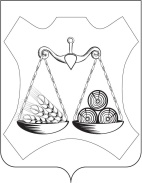 АДМИНИСТРАЦИЯ ОЗЕРНИЦКОГО СЕЛЬСКОГО ПОСЕЛЕНИЯСЛОБОДСКОГО РАЙОНА КИРОВСКОЙ ОБЛАСТИПОСТАНОВЛЕНИЕ22.12.2023                                                                                                № 130п. Центральный О внесении изменений в программу «Развитие транспортной инфраструктуры Озерницкого сельского поселения Слободского района»   На основании Решения Озерницкой сельской Думы от 14.12.2023 № 15/45 «О внесении изменений в решение Озерницкой сельской Думы от 14.12.2022  № 5/15  «О бюджете Озерницкого сельского поселения на 2023 год и плановый период 2024-2025 годов» и от 14.12.2023 № 15/44 «О бюджете Озерницкого сельского поселения на 2024 год и плановый период 2025-2026 годов» администрация Озерницкого сельского поселения  ПОСТАНОВЛЯЕТ:              1. Внести изменения в  программу «Развитие транспортной инфраструктуры Озерницкого сельского поселения Слободского района», утвержденную постановлением администрации Озерницкого сельского поселения от 23.12.2022 № 129             1.2. раздел 5 изложить в следующей редакции: 5. «Ресурсное обеспечение программы»Расходы на реализацию программы за счет средств бюджета поселения.                                                                                           Таблица № 3Объемы финансирования программы уточняются ежегодно при формировании бюджета поселения на очередной финансовый и плановый период.Прогнозная (справочная) оценка ресурсного обеспечения реализации программы за счет всех источников финансирования                                                                                                   Таблица № 4           2. Настоящее постановление вступает в силу с момента его опубликования в официальном издании поселения «Информационный бюллетень».            3. Контроль за исполнением настоящего постановления оставляю за собойГлава администрацииОзерницкого сельского поселения    И.И.Фоминых№п/пМероприятияОтветственный исполнительСумма финансирования мероприятияСумма финансирования мероприятияСумма финансирования мероприятияИсточники финансирования№п/пМероприятияОтветственный исполнитель202320242025Источники финансирования1.Мероприятия в сфере дорожной деятельностиСпециалист администрации1616,61454,51498,1Средства местного бюджетаСтатусНаименование программы, отдельного мероприятияИсточники финансированияОценка расходов (тыс. рублей)Оценка расходов (тыс. рублей)Оценка расходов (тыс. рублей)Оценка расходов (тыс. рублей)Оценка расходов (тыс. рублей)СтатусНаименование программы, отдельного мероприятияИсточники финансирования2021 годбазовый2022  год оценка2023 год план2024 год план2025 год планпрограмма«Развитие транспортной инфраструктуры Озерницкого сельского поселения»ВСЕГО1270,31264,61616,61454,51498,1программа«Развитие транспортной инфраструктуры Озерницкого сельского поселения»Местный бюджет1270,31264,61616,61454,51498,1